KRAPINSKO-ZAGORSKA ŽUPANIJA					Osnovna škola Konjščina KLASA: 003-06/19-01/09       URBROJ: 2211/04-380-11-19-6Konjščina, 28.08.2019.                                                              	Na temelju članka 55. Statuta Osnovne škole  Konjščina, a na prijedlog ravnatelja po provedenom natječaju za zapošljavanje,   te čl. 13. Pravilnika                                                                      o načinu i postupku kojim se svim kandidatima za zapošljavanje osigurava jednaka dostupnost javnim službama pod jednakim uvjetima te vrednovanje kandidata prijavljenih na natječaj, Školski odbor  Osnovne škole  Konjščina na svojoj  26. sjednici  održanoj 28.08.2019. godine, donosi   s l i j e d e ć u O D L U K U	1. Daje se suglasnost na prijedlog ravnatelja za zapošljavanje na radno mjesto učitelja/ice engleskog jezika na neodređeno puno radno vrijeme za kandidata/kinju: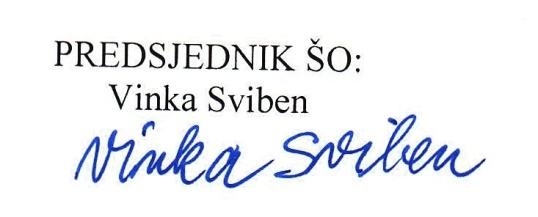 IME I PREZIMEGODINA ROĐENJASPOLR.N.1977.Ž